Příloha č.1 Návrh smlouvy Smlouva o POSKYTOVÁNÍ SLUŽEBČ. SMLOUVy Objednatele: _________č. smlouvy DODAVATELE: __________uzavřená níže uvedeného dne, měsíce a roku ve smyslu ustanovení § 1746 odst. 2 zákona č. 89/2012 Sb., občanský zákoník, ve znění pozdějších předpisů (dále jen „Občanský zákoník“), a na základě zákona č. 134/2016 Sb., o zadávání veřejných zakázek, ve znění pozdějších předpisů, (dále jen „ZZVZ“)(dále jen „Smlouva“), mezi níže uvedenými smluvními stranami:Středočeská centrála cestovního ruchu, příspěvková organizacese sídlem: Husova 156/21, 110 00 Praha 1 Staré Městozastoupená: Mgr. Ivana Jindřichová ředitelkou organizaceIČO: 06097758DIČ: CZ06097758Bankovní spojení: PPF banka, a.s., číslo účtu: 2023240006/6000(dále jen „Objednatel“)ase sídlem: …………………………………….zastoupená: ………………………………IČO: …………………………………………………	DIČ: …………………………………………………	zapsaná v obchodním rejstříku vedeném u ………………………..bankovní spojení: účet č., vedený u …………………………………………. (dále jen „Dodavatel“)(Objednatel a Dodavatel společně dále jen „Smluvní strany“ nebo jednotlivě též jen „Smluvní strana“)Úvodní ustanoveníObjednatel dne .2018 zahájil zadávací řízení na zadání veřejné zakázky s názvem „Výběr AGENTURY NA ostrahu a recepční služby v husově ulici“, (dále jen „Veřejná zakázka“). Nabídka Dodavatele byla vybrána jako nevhodnější, Smluvní strany proto uzavírají tuto Smlouvu.Objednatel hodlá touto Smlouvou zajistit strážní a recepční služby na pozemcích a v budovách dle čl. 3.2 této Smlouvy (dále též jen „Objekt“).Předmět SmlouvyPředmětem této Smlouvy je povinnost Dodavatele poskytovat Objednateli komplexní strážní a recepční služby. Podrobný popis poskytovaných Služeb a způsob jejich poskytování je popsán v Příloze č. 1 této Smlouvy.Objednatel je povinen zaplatit Dodavateli za řádně poskytnuté Služby cenu ve výši uvedené v čl. 4.1, a to způsobem uvedeným v čl. 5 této Smlouvy.Termín a místo plněníDodavatel je povinen poskytovat Služby nepřetržitě, po celou dobu platnosti a účinnosti této Smlouvy, a to v rozsahu uvedeném níže.Místem plnění jsou budovy Husova 19 a Husova 21, Praha 1 Staré Město, PSČ 110 00 (dvě budovy a dvorek).CenaCena za 1 měsíc poskytování služeb pravidelné ostrahy činí:………………………………- Kč bez DPH (slovy:………………………………………………………………………………………..);……………………………..,- Kč sazba DPH;……………………………..,- Kč   včetně DPH (slovy: ……………………………………………………………….…………….).(dále jen „Cena“).Celková cena za poskytování služeb pravidelné ostrahy po celou dobu platnosti a účinnosti této smlouvy činí:……………………..…,- Kč bez DPH (slovy:………………………………………………………………………………………..);……………………….,- Kč sazba DPH;……………………….,- Kč včetně DPH (slovy: ………………………………………………………………………………….).Cena za jeden výjezd zásahové skupiny v případě mimořádné události činí: ……………………….,- Kč bez DPH (slovy:………………………………………………………………………………………..);………………. ……..,-Kč sazba DPH;……………………….,- Kč   včetně DPH (slovy: ………………………………………………………….…………………….).Ceny uvedené v čl. 4.1, 4.2, 4.3 této Smlouvy jsou cenami celkovými, úplnými, závaznými a nepřekročitelnými. Dodavatel prohlašuje, že tyto ceny plně pokrývají všechny jeho náklady spojené s poskytováním Služeb. Výši Ceny lze překročit pouze v případě změny zákonné sazby DPH, pokud se tato zákonná změna přímo vztahuje k předmětu Veřejné zakázky a nastane nejpozději ke dni uskutečnění zdanitelného plnění. Účtována bude sazba DPH v platné zákonem stanovené výši.Výši Ceny je dále možno překročit v případě zvýšení základní hodinové sazby minimální mzdy podle příslušného právního předpisu. V takovém případě je možné navýšit jednotkovou cenu za 1 hodinu výkonu služby 1 strážného bez DPH o částku odpovídající navýšení základní hodinové sazby minimální mzdy, a to na základě dodatku ke smlouvě, jehož návrh zpracuje Dodavatel. Cena za výjezdy zásahové skupiny v případě mimořádných událostí nesmí za dobu trvání této smlouvy překročit částku 100 000,- Kč bez DPH. Platební podmínkyObjednatel bude Cenu hradit postupně, vždy zpětně za předchozí kalendářní měsíc na základě faktury vystavené Dodavatelem. Tato faktura musí mít veškeré náležitosti daňového dokladu v souladu se zákonem č. 235/2004 Sb., o dani z přidané hodnoty, ve znění pozdějších předpisů. Všechny faktury budou dále obsahovat zejména následující údaje:číslo smlouvy Objednatele, popřípadě číslo dodatku;číslo a název Veřejné zakázky dle článku 1.1 Smlouvy;specifikace předmětu plnění.Veškeré daňové doklady (faktury) vystavené Dodavatelem podle této Smlouvy bude Dodavatel v jednom vyhotovení zasílat Objednateli a jejich splatnost bude činit třicet (30) kalendářních dní ode dne jejich doručení Objednateli. Za den úhrady dané faktury bude považován den odepsání fakturované částky z účtu Objednatele. Přílohou každé faktury bude Objednatelem potvrzený Výkaz poskytnutých služeb obsahující veškeré náležitosti v souladu se vzorem, který je uveden v Příloze č. 2 této Smlouvy. Daný výkaz bude Objednateli předložen vždy nejpozději do pátého pracovního dne následujícího měsíce Objednatel předně provede kontrolu Výkazu poskytnutých služeb a v případě, že Výkaz poskytnutých služeb splňuje veškeré předepsané náležitosti, Objednatel potvrdí jeho správnost Dodavateli. Objednatel potvrdí jen takový Výkaz poskytnutých služeb, ve kterém budou vždy jednoznačně odlišeny Služby a mimořádné služby, tedy výjezdy zásahové skupiny dle této Smlouvy. Výkaz bude zasílán vždy elektronicky na emailovou adresu: fakturace@sccr.cz.Objednatel si vyhrazuje právo vrátit Dodavateli do data jeho splatnosti daňový doklad (fakturu), který nebude obsahovat veškeré údaje vyžadované závaznými právními předpisy ČR nebo touto Smlouvou, nebo v něm budou uvedeny nesprávné údaje (chybějící náležitosti nebo nesprávné údaje) anebo nebude doložen výše uvedeným zkontrolovaným a potvrzeným Výkazem poskytnutých služeb podepsaným oprávněnými osobami obou Smluvních stran. V takovém případě začne běžet doba splatnosti daňového dokladu (faktury) až doručením řádně opraveného daňového dokladu (faktury) Objednateli.Práva a povinnosti ObjednateleObjednatel je povinen pro řádné plnění bezpečnostních Služeb bezúplatně poskytnout Dodavateli:vhodné vytápěné prostory pro poskytování Služeb (vrátnice, zázemí pochůzkové služby) včetně energií,dostatečný počet uzamykatelných šatních skříněk pro uložení osobních věcí strážných,přístup k sociálnímu zázemí pro strážné (WC),všechny informace, které dle posouzení Objednatele mohou mít vliv na plnění Služeb.Objednatel je povinen umožnit strážným, pokud to aktuální bezpečnostní situace ve střeženém Objektu dovolí, čerpat zákonnou přestávku v práci. Při čerpání přestávky nejsou strážní oprávněni opouštět střežený Objekt.Objednatel je povinen reagovat na písemná doporučení/oznámení Dodavatele týkající se zajištění střeženého majetku.Způsob plnění předmětu SmlouvySlužby dle této Smlouvy budou poskytovány 3 strážnými- recepčními v rozsahu dle následujícího rozpisu:každý musí disponovat autorizací k výkonu profese „strážný“, kvalifikační kód: 68-008-E, dle národní soustavy kvalifikací dle zákona č. 179/2006 Sb., o uznávání výsledků dalšího vzdělávání, ve znění pozdějších předpisů, a mají znalost ovládání elektronického zabezpečovacího systému (EZS); elektronické požární signalizace (EPS) a ostatních systému instalovaných v budově.   každý člen musí prokázat zdravotní způsobilost k výkonu funkce „strážný a recepční“ na základě předloženého lékařského posudku od závodního lékaře Dodavatele „Potvrzení o zdravotní způsobilosti strážného pro práci v noci“,každý člen realizačního týmu musí dále předložit výpis z Rejstříku trestů, který bude bez záznamů.  Konkrétní způsob poskytování Služeb je popsán v Příloze č. 1 této Smlouvy, který je pro Dodavatele závazný.Dodavatel je při poskytování bezpečnostních Služeb ve střežených Objektech povinen:zajišťovat ochranu osob a majetku Objednatele či jiných předmětů a exponátů v Objektech, zabránit jakémukoli pokusu o narušení provozu Objektů, vzniku škody na majetku Objednatele či na majetku, který se v Objektech nachází, vzniku ohrožení života, zdraví a majetku zaměstnanců Objednatele a osob oprávněně se zdržujících v prostorách Objektů. V případě nutnosti jsou pracovníci Dodavatele oprávněni v míře nezbytně nutné k odvrácení hrozícího nebezpečí (podle trestních norem) použít prostředky mírné ochrany (elektrický paralyzér, obušek nebo sprej se slzným plynem), popřípadě hmaty a chvaty sebeobrany - na vlastní zodpovědnost (nutná obrana a krajní nouze). Osoby, které maří výkon strážní a bezpečnostní služby (v souvislosti s jejich oprávněním při výkonu strážní a bezpečnostní služby pro objednatele), se dopouštějí protiprávního jednání a pracovníci strážní a bezpečnostní služby jsou v nastalé  situaci oprávněni takovéto osoby z objektu Objednatele vykázat nebo zadržet a následně předat Policii ČR,zabraňovat odcizení, ztrátám, zneužívání a poškozování majetku Objednatele či majetku v prostorách Objektů, předcházet vzniku možných škod, plnit úkoly vyplývající z předpisů o požární ochraně a bezpečnosti a ochrany zdraví při práci, strážní jsou oprávněni a současně povinni kontrolovat osoby, které při opouštění Objektů vzbuzují důvodné podezření z neoprávněného vynášení majetku, takové případy ihned nahlásit odpovědným osobám - způsob zamezení neoprávněnému vynášení majetku je popsán v Příloze č. 1 Smlouvy,kontrolovat způsob plnění povinností zaměstnanců Dodavatele, a to dle Přílohy č. 1 této Smlouvy,zajistit, aby strážní při výkonu služby byli vybaveni prostředky mírné ochrany, tj. vždy měli při sobě elektrický paralyzér, obušek a obranný sprej a byli odborně proškoleni a vycvičeni v umění sebeobrany a pro výkon strážní a bezpečnostní služby v Objektech byli v dobrém zdravotním fyzickém a psychickém stavu. Objednatel je v této souvislosti oprávněn ověřit si zdravotní stav nasazených pracovníků ostrahy z jejich lékařské zprávy, kterou mu je povinen poskytnout Dodavatel na žádost Objednatele bez zbytečného odkladu. Ochrana poskytnutých údajů je zaručena. V případě zjištění určitých zdravotních kontraindikací bránících řádnému výkonu strážní a bezpečnostní služby u konkrétního strážného je Objednatel oprávněn požadovat jeho nahrazení za zdravotně způsobilého strážného, a to do jedné (1) hodiny od žádosti Objednatele,zajistit vstupní a periodickou odbornou přípravu strážných z potřebných obecně závazných předpisů a interních předpisů, včetně školení o zásadách bezpečnosti a ochrany zdraví při práci a školení o požární ochraně, o provedených školeních vést evidenci s podpisy proškolených strážných a na požádání umožnit odpovědným zaměstnancům Objednatele nahlédnutí do této evidence; zajistit dodržování zákona č. 262/2006 Sb., zákoník práce, ve znění pozdějších předpisů, v souvislosti se stanovením pracovní doby zaměstnanců Dodavatele,zajistit, aby se strážní před započetím výkonu služby seznámili s informacemi o obsluze technického vybavení zařízení objektu, které mají v rámci plnění předmětu této Smlouvy dozorovat (kotelna, strojovny VZT, vnější a vnitřní kamerový systém, EPS - elektronický požární systém, EZS - elektronický zabezpečovací systém),zajistit, aby strážní vystupovali při styku s návštěvníky Objednatele profesionálně, slušně a taktně, avšak důsledně vyžadovali režimová opatření pro vstup do Objektů, při zjištění závad technického rázu neprodleně uvědomit pracovníky údržby,rozhodovat v mimořádných situacích o přijatých opatřeních ve spolupráci s oprávněnými pracovníky Objednatele,v případě mimořádné situace vyslat k Objektům výjezdovou skupinu, a to buď v návaznosti na oznámení Objednatele na kontaktní adresy uvedené v čl. 12.1 této Smlouvy, nebo v návaznosti na oznámení strážných. Dodavatel garantuje, že doba příjezdu do Objektu od oznámení nepřesáhne 30 minut, dle Přílohy č. 1.plnit úkoly v oblasti požární bezpečnosti a ochrany,kontrolovat dodržování zákazu kouření,Dodavatel odpovídá za včasné informování pověřených zaměstnanců Objednatele o všech zjištěných skutečnostech, které mají vliv nebo by mohly mít vliv na provoz Objednatele s ohledem na bezpečnost a ohrožení majetku Objednatele či jiných předmětů a hodnot v Objektech.Práva a povinnosti dodavateleDodavatel je povinen spolupracovat s Objednatelem a poskytovat mu veškerou součinnost potřebnou pro řádné poskytování Služeb podle této Smlouvy. Dodavatel je povinen písemně informovat Objednatele o veškerých skutečnostech, které jsou nebo mohou být důležité pro plnění této Smlouvy.Dodavatel je povinen poskytovat Služby řádně a včas. Dodavatel je povinen postupovat při poskytování Služeb s náležitou odbornou péčí a podle pokynů Objednatele. Při plnění této Smlouvy je Dodavatel povinen prokazatelně upozorňovat Objednatele na nevhodnost jeho pokynů, které by mohly mít za následek újmu na právech Objednatele nebo vznik škody. Pokud Objednatel i přes prokazatelné upozornění na splnění svých pokynů trvá, neodpovídá Dodavatel za případnou škodu tím vzniklou. Dodavatel je povinen zajistit, že jeho zaměstnanci a jiné osoby, které budou na straně Dodavatel poskytovat Služby dle této Smlouvy, budou při plnění této Smlouvy dodržovat veškeré obecně závazné předpisy vztahující se k vykonávané činnosti, zejména předpisy o bezpečnosti práce a o požární bezpečnosti, předpisy o vstupu do objektů Objednatele a budou se řídit organizačními pokyny odpovědných zaměstnanců Objednatele.Všechna data a jejich hmotné nosiče předaná Objednatelem Dodavateli v souvislosti s plněním předmětu této Smlouvy jsou výlučným vlastnictvím Objednatele. Dodavatel není oprávněn použít podklady, data a hmotné nosiče předané mu Objednatelem dle této Smlouvy pro jiné účely, než je poskytování Služeb podle této Smlouvy. Nejpozději do 15 pracovních dnů od doručení žádosti Objednatele nebo od ukončení této Smlouvy je Dodavatel povinen tato data a jejich nosiče Objednateli předat. O předání bude Dodavatelem vystaven předávací protokol, na kterém předání potvrdí svými podpisy oprávnění zástupci obou Smluvních stran.Dodavatel není oprávněn bez předchozího písemného souhlasu Objednatele:provádět jakékoli zápočty svých pohledávek za Objednatelem z této Smlouvy nebo v souvislosti s ní proti jakýmkoli pohledávkám Objednatele za Dodavatelem anipostupovat a převádět jakákoli svoje práva a pohledávky za Objednatelem z této Smlouvy nebo v souvislosti s ní na jakoukoli třetí osobu, včetně postoupení Smlouvy dle § 1895 a násl. Občanského zákoníku.Dodavatel je povinen uzavřít a po celou dobu trvání této Smlouvy udržovat pojistnou smlouvu na škodu způsobenou Objednateli a třetím osobám s limitem pojistného plnění alespoň na částku 5.000.000,- Kč (slovy: pět milionů korun českých). Dodavatel je oprávněn nad rámec Přílohy č. 3 této Smlouvy použít k plnění této Smlouvy třetích osob jen s předchozím písemným souhlasem Objednatele.Dodavatel je povinen zajistit, aby osoby, jimiž prokazoval splnění technických kvalifikačních předpokladů a které uvedl pro účely hodnocení v rámci dílčího hodnotícího kritéria „Kvalifikace osob zapojených do plnění veřejné zakázky“ (realizační tým), se na plnění této Smlouvy podílely v plném rozsahu. Seznam těchto osob tvoří Přílohu č. 3 této Smlouvy. Seznam členů realizačního týmu je Dodavatel oprávněn po dohodě s Objednatelem změnit. Nový člen realizačního týmu však musí mít stejnou nebo vyšší kvalifikaci než člen, kterého v týmu nahrazuje. Doklady prokazující tuto skutečnost Dodavatel doručí Objednateli současně s oznámením o změně realizačního týmu. Objednatel je oprávněn Dodavateli sdělit, že se změnou realizačního týmu nesouhlasí a odmítnout takovou změnu. Odmítnutím změny se Objednatel nedostává do prodlení. Dodavatel je povinen bez zbytečného odkladu po odmítnutí Objednatele doplnit realizační tým a projednat příslušné změny s Objednatelem, který nové členy realizačního týmu schválí.V případě, že se vyskytne jakákoli překážka, zejménaprodlení Objednatele s poskytnutím součinnosti, které by podmiňovalo plnění Dodavatele; mimořádná nepředvídatelná a nepřekonatelná překážka vzniklá nezávisle na vůli Dodavatele, jak je vymezena v ustanovení § 2913 odst. 2 Občanského zákoníku apod.,která by mohla mít jakýkoli dopad na termíny poskytování Služeb, má Dodavatel povinnost o této překážce Objednatele písemně informovat, a to nejpozději do jednoho (1) pracovního dne od okamžiku, kdy se tato překážka vyskytla. Pokud Dodavatel Objednatele v této jednodenní lhůtě o překážkách písemně neinformuje, zanikají veškerá práva Dodavatele, která se ke vzniku příslušné překážky váží, zejména Dodavatel nebude mít právo na jakékoli posunutí stanovených termínů poskytování Služeb dle této Smlouvy.Dodavatel poskytne veškerou součinnost při plnění povinností dle ZZVZ, a dále předloží Objednateli veškeré doklady, jejichž předložení ukládá § 219 Zákona o zadávání veřejných zakázek.V případě, že pro řádné poskytování Služeb je nutná součinnost třetích osob, je Dodavatel povinen takovou součinnost pro Objednatele smluvně zajistit.Dodavatel je povinen umožnit provádění (i opakovaně) auditu třetí stranou určenou Objednatelem za účelem ověření naplnění požadavků Objednatele na poskytovanou službu.SankceV případě prodlení Objednatele s úhradou splatné faktury zaplatí Objednatel Dodavateli úrok z prodlení ve výši stanovené příslušným právním předpisem.V případě, že Dodavatel poruší svou povinnost poskytovat Služby v rozsahu dle čl. 0 této Smlouvy, bude povinen zaplatit Objednateli smluvní pokutu ve výši 10.000,- Kč (slovy: deset tisíc korun českých) za každý zjištěný případ porušení, není-li dále stanovena jiná výše smluvní pokuty. V případě, že Dodavatel poruší povinnost provést v čl. 7 této Smlouvy stanovený počet obchůzek za 12 h, bude povinen zaplatit Objednateli smluvní pokutu ve výši 20.000,- Kč (slovy: dvacet tisíc korun českých) za každý případ porušení. V případě, že Dodavatel poruší povinnost nahradit zdravotně nezpůsobilého strážného zdravotně způsobilým ve lhůtě stanovené čl. 7.3 písm. d) této Smlouvy, bude povinen zaplatit Objednateli smluvní pokutu ve výši 50.000,- Kč (slovy: padesát tisíc korun českých) za každý započatý den prodlení s nahrazením každého zdravotně nezpůsobilého strážného.V případě, že Dodavatel nedodrží dobu příjezdu stanovenou čl. 7.3 písm. i) této Smlouvy a/nebo dobu poskytnutí dodatečně objednaných strážných dle čl. 7.3 písm. m) této Smlouvy, bude povinen zaplatit Objednateli smluvní pokutu ve výši 50.000,- Kč (slovy: padesát tisíc korun českých) za každých deset započatých minut prodlení, jde-li o dobu příjezdu, resp. za každou započatou hodinu prodlení, jde-li o dodatečně objednané strážné.V případě, že Dodavatel poruší povinnost potvrdit objednávku Objednatele dle čl. 7.3 písm. m) této Smlouvy a/nebo Objednateli v téže lhůtě nesdělí předpokládanou pracnost Objednatelem poptávaných služeb a/nebo ve Výkazu poskytnutých služeb neodliší jednoznačně jednotlivé služby, jak to vyžaduje čl. 5.2 této Smlouvy, bude povinen zaplatit Objednateli smluvní pokutu ve výši 10.000,- Kč (slovy: deset tisíc korun českých) za každý případ porušení. V případě, že Dodavatel poruší kteroukoli povinnost stanovenou v čl. 8.3 této Smlouvy, bude povinen zaplatit Objednateli smluvní pokutu ve výši 10.000,- Kč (slovy: deset tisíc korun českých) za každý případ porušení.V případě, že Dodavatel poruší povinnost stanovenou v čl. 8.5 této Smlouvy, bude povinen zaplatit Objednateli smluvní pokutu ve výši 50.000,- Kč (slovy: padesát tisíc korun českých) za každé takové porušení.V případě, že Dodavatel v rozporu s čl. 8.7 použije k plnění předmětu této Smlouvy třetích osob bez předchozího souhlasu Objednatele a/nebo v rozporu s čl. 8.8 nezajistí účast deklarovaných členů realizačního týmu na plnění předmětu této Smlouvy a/nebo v rozporu s čl. 8.8 této Smlouvy změnu realizačního týmu s Objednatelem neprojedná, bude povinen zaplatit Objednateli smluvní pokutu ve výši 50.000,- Kč (slovy: padesát tisíc korun českých) za každé takové porušení.V případě, že Dodavatel neposkytne Objednateli součinnost nebo nesplní povinnost předložit Objednateli doklady dle § 219 Zákona o zadávání veřejných zakázek, jak je tomu povinen dle čl. 8.10 této Smlouvy, bude povinen Objednateli zaplatit smluvní pokutu ve výši 50.000,- Kč (slovy: padesát tisíc korun českých) za každý den prodlení s plněním této povinnosti oproti platným zákonným lhůtám.V případě, že Dodavatel poruší kteroukoli povinnost stanovenou v čl. 8.11 a/nebo v čl. 8.12 této Smlouvy, bude povinen Objednateli zaplatit smluvní pokutu ve výši 50.000,- Kč (slovy: padesát tisíc korun českých) za každý případ porušení. V případě, že Dodavatel poruší jakoukoli ze svých povinností uvedených v čl. 10 této Smlouvy, bude povinen zaplatit Objednateli smluvní pokutu ve výši 100.000,- Kč (slovy: sto tisíc korun českých) za každé takové porušení.Smluvní pokuty stanovené dle tohoto článku 9 jsou splatné do třiceti (30) dnů ode dne doručení výzvy oprávněné Smluvní strany k zaplacení smluvní pokuty povinné Smluvní straně.Objednatel je oprávněn kdykoli provést zápočet svých pohledávek vůči Dodavateli vzniklých v souladu s tímto článkem 9 proti jakýmkoli i budoucím a v daném okamžiku nesplatným pohledávkám Dodavatele za Objednatelem, zejména pohledávkám na zaplacení Ceny.Smluvní strany si sjednaly, že zaplacením jakékoli smluvní pokuty podle této Smlouvy není dotčena povinnost Dodavatele nahradit Objednateli v plné výši též škodu vzniklou porušením povinnosti, na kterou se smluvní pokuta vztahuje.Ochrana důvěrných informacíZa důvěrné informace Smluvních stran (bez ohledu na formu jejich zachycení) se podle této Smlouvy považují veškeré informace, které byly Smluvními stranami písemně označeny jako důvěrné a dále informace, které se týkají Smluvních stran, mají skutečnou nebo alespoň potenciální materiální či nemateriální hodnotu, nejsou v příslušných obchodních kruzích běžně dostupné a Smluvní strana odpovídajícím způsobem zajišťuje jejich utajení.Za důvěrné informace Smluvních stran se nepovažují informace, které se staly veřejně přístupnými, pokud se tak nestalo porušením povinnosti jejich ochrany, informace získané na základě postupu prokazatelně nezávislého na Dodavateli a informace poskytnuté třetí osobou, která takové informace nezískala porušením povinnosti jejich ochrany.Smluvní strany jsou povinny zachovávat mlčenlivost o všech důvěrných informacích druhé Smluvní strany, o kterých se dozví v souvislosti s plněním této Smlouvy, a bez písemného souhlasu druhé Smluvní strany je nebudou sdělovat žádným třetím osobám, vyjma osob, které na plnění předmětu této Smlouvy spolupracují, za předpokladu, že tyto osoby jsou zavázány k ochraně důvěrných informací ve stejném rozsahu jako Smluvní strany podle této Smlouvy. Za porušení povinnosti důvěrnosti informací podle této Smlouvy nebude rovněž považováno zveřejnění důvěrných informací jakékoliv ze Smluvních stran, ke kterému dojde na základě zákona, soudního, správního či jiného obdobného rozhodnutí.Dodavatel je povinen nevyužít důvěrné informace Objednatele získané v souvislosti s touto Smlouvou jinak než pro účely této Smlouvy, v neprospěch Objednatele či k poškození jeho dobrého jména nebo pověsti.Nehledě na ustanovení článku 10.1 Dodavatel dále výslovně souhlasí s tím, aby tato Smlouva byla v plném rozsahu zveřejněna na internetových stránkách určených Objednatelem a na profilu Objednatele. Smluvní strany prohlašují, že skutečnosti uvedené v této Smlouvě nepovažují za obchodní tajemství ve smyslu § 504 Občanského zákoníku a udělují svolení k jejich užití a zveřejnění bez stanovení jakýchkoliv dalších podmínek.Povinnosti uvedené v tomto čl. 10 této Smlouvy neplatí, jde-li o povinně zveřejňované informace či případy výkonu finanční kontroly podle zákona č. 320/2001, o finanční kontrole, v platném znění.Povinnosti uvedené v tomto čl. 10 této Smlouvy platí i po ukončení této Smlouvy. Doba trvání a možnost ukončení smlouvyTato Smlouva se uzavírá na dobu určitou a to na 36 měsíců od nabytí účinnosti smlouvy.Tato smlouva nabývá platnosti dnem podpisu oběma smluvními stranami a účinnosti dnem jejího uveřejnění v registru smluv, které provede Objednatel.Tato Smlouva může být předčasně ukončena pouze na základě dohody obou Smluvních stran, výpovědí dle tohoto článku 11 nebo odstoupením jedné ze Smluvních stran v souladu s touto Smlouvou. Objednatel je oprávněn odstoupit od této Smlouvy v případě, že je Dodavatel v prodlení s poskytováním Služeb dle této Smlouvy po dobu delší než tři (3) kalendářních dní oproti termínům sjednaným v této Smlouvě a nesjedná nápravu ani do tří (3) kalendářních dní od doručení písemné výzvy Objednatele. Objednatel je taktéž oprávněn odstoupit od této Smlouvy v případě, že zjistí, že Dodavatel porušil nebo porušuje některou ze svých smluvních či zákonných povinností, a neučiní opatření k předcházení obdobného porušení do budoucna či neodstraní trvající porušení, to vše ve lhůtě tří (3) kalendářních dní od doručení písemné výzvy Objednatele.Objednatel je taktéž oprávněn odstoupit od této Smlouvy, pokud v průběhu po sobě jdoucích 3 kalendářních měsíců zjistí alespoň 2 případy porušení této Smlouvy ze strany Dodavatele, která jsou sankcionována smluvní pokutou dle čl. 9 této Smlouvy.Dodavatel je oprávněn odstoupit od této Smlouvy v případě, že Objednatel je v prodlení s platbou Ceny po dobu delší než čtyřicet pět (45) kalendářních dnů po splatnosti příslušného daňového dokladu a nesjedná nápravu ani do pěti (5) dnů od doručení písemné výzvy Dodavatele k nápravě.Odstoupení od Smlouvy je vždy účinné okamžikem doručení písemného oznámení o odstoupení druhé Smluvní straně. Zákonné důvody pro odstoupení od Smlouvy zůstávají ustanoveními tohoto článku 11 nedotčena.Objednatel je oprávněn tuto Smlouvu kdykoli vypovědět, a to i bez udání důvodu, přičemž výpovědní doba v trvání jednoho (1) měsíce, počíná běžet dnem, kdy byla Dodavateli doručena písemná výpověď této Smlouvy.Dodavatel je oprávněn tuto Smlouvu kdykoliv vypovědět, a to i bez udání důvodu, přičemž výpovědní doba v trvání tří (3) měsíců počíná běžet dnem, kdy byla Objednateli doručena písemná výpověď této Smlouvy. Dodavatel bere na vědomí, že důvodem této delší výpovědní doby je postavení Objednatele jako veřejného zadavatele, který při výběru nového dodavatele Služeb je povinen postupovat podle ZZVZ.Ukončením této Smlouvy nejsou dotčena ustanovení týkající se:smluvních pokut,ochrany důvěrných informací,práva na náhradu škody vzniklé z porušení smluvní povinnosti a ustanovení týkající se takových práv a povinností, z jejichž povahy vyplývá, že mají trvat i po skončení účinnosti této Smlouvy.V případě předčasného ukončení této Smlouvy má Dodavatel nárok na úhradu Služeb provedených v souladu s touto Smlouvou a akceptovaných Objednatelem ke dni předčasného ukončení této Smlouvy.Oprávněné osobyKomunikace mezi Smluvními stranami bude probíhat zejména prostřednictvím následujících oprávněných osob, pověřených pracovníků nebo statutárních zástupců Smluvních stran:Oprávněnými osobami Objednatele jsou:Bc. Krystýna Bzenecká, statutární zástupcee-mail: kristyna.bzenecka@sccr.cz tel: +420 220 190 413Oprávněnými osobami Dodavatele jsou:……………………………………………………………........................................................Veškeré uplatňování nároků, sdělování, žádosti, předávání informací apod. mezi Smluvními stranami dle této Smlouvy musí být příslušnou Smluvní stranou provedeno v písemné formě a doručeno druhé Smluvní straně osobně, prostřednictvím datové schránky doporučenou poštou, nebo e-mailem s použitím elektronického podpisu, není-li v této Smlouvě sjednáno jinak.Závěrečná ujednáníVyjma změn oprávněných osob podle čl. 12.1 této Smlouvy mohou být veškeré změny a doplňky této Smlouvy provedeny pouze po dosažení úplného konsenzu na obsahu změny či doplňku, a to písemným dodatkem k této Smlouvě podepsaným oprávněnými zástupci obou Smluvních stran. Smluvní strany tedy vylučují možnost uzavření dodatku bez ujednání o veškerých náležitostech dle ustanovení § 1726 Občanského zákoníku. Smluvní strany rovněž vylučují použití ustanovení § 1740 odst. 3 a § 1757 odst. 2 Občanského zákoníku. Tato Smlouva a všechny vztahy z ní vyplývající se řídí právním řádem České republiky. Obchodních podmínek kterékoli Smluvní strany se použije, pouze pokud tak tato Smlouva, resp. její změny nebo doplňky výslovně stanovují.Spor, který vznikne na základě této Smlouvy nebo který s ní souvisí, jsou Smluvní strany povinny řešit přednostně smírnou cestou do třiceti (30) dní ode dne, kdy o sporu jedna Smluvní strana uvědomí druhou Smluvní stranu. Jinak jsou pro řešení sporů z této Smlouvy příslušné obecné soudy České republiky.V případě, že některé ustanovení této Smlouvy je nebo se stane v budoucnu neplatným, neúčinným či nevymahatelným nebo bude-li takovým příslušným orgánem shledáno, zůstávají ostatní ustanovení této Smlouvy v platnosti a účinnosti pokud z povahy takového ustanovení nebo z jeho obsahu anebo z okolností, za nichž bylo uzavřeno, nevyplývá, že je nelze oddělit od ostatního obsahu této Smlouvy. Smluvní strany jsou povinny nahradit neplatné, neúčinné nebo nevymahatelné ustanovení této Smlouvy ustanovením jiným, které svým obsahem a smyslem odpovídá nejlépe ustanovení původnímu a této Smlouvě jako celku.Tato Smlouva je vyhotovena ve dvou (2) vyhotoveních v českém jazyce, přičemž všechna vyhotovení mají platnost originálu. Jedno (1) vyhotovení Smlouvy obdrží Objednatel a jedno (1) vyhotovení Smlouvy obdrží Dodavatel.Nedílnou součástí této Smlouvy jsou následující přílohy:Příloha č. 1: Specifikace Služeb Příloha č. 2: Vzor výkazu poskytnutých služebPříloha č. 3: Seznam členů realizačního týmuPříloha č. 4: Pojistná smlouva na způsobenou škodu V případě rozporu mezi textem této Smlouvy a textem přílohy má přednost ustanovení textu této Smlouvy.V Praze dne ___________	V ___________dne ___________Objednatel:	Dodavatel:Středočeská centrála cestovního ruchu, Příspěvková organizace	Podpis: _____________________	Podpis: _____________________Jméno: Mgr. Ivana Jindřichová	Jméno: Ředitelka organizacePříloha č. 1: Specifikace SlužebVymezení předmětu plnění Specifikace strážní a recepční služby v budovách středočeské centrály cestovního ruchuPředmětem plnění veřejné zakázky jsou níže specifikované strážní a recepční služby (dále jen „Služby“). Poskytovatel je povinen Služby poskytovat způsobem a v rozsahu uvedeném ve Smlouvě a zejména v této specifikaci.popis stávajícího stavuSlužby budou poskytovány v následujících objektech:Husova 19 a 21, 110 00 Praha 1 Staré Město:přízemí: recepce, Turistické informační centrum TIC, tři nadzemní podlaží: první patro - galerijní prostory Apple Muzeum, 			druhé patro – 3 kanceláře, zasedací místnost, přednáškový sál, toalety			třetí patro -  kanceláře, toalety			chodba, schodištěpodzemní podlaží – galerijní prostory Apple Muzeumdále popsáno v plánech budov, které tvoří přílohu č.7 zadávací dokumentace(dále jen „Objekty“).K poskytování Služeb bude poskytovatel používat následující zařízení objednatele:Poplachový zabezpečovací a tísňový systém (PZTS)Elektrickou požární signalizaci (EPS),Kamerový systém (CCTV),Evakuační rozhlas(dále jen „Zařízení“).Za účelem poskytování služeb dá objednatel poskytovateli k dispozici:recepci m.č. 1.04 (Husova 21) (dále jen „Pracoviště“).Obsah služebStrážní službyStrážní služby, které jsou předmětem plnění veřejné zakázky, se dělí na průběžné strážní služby, pravidelné strážní služby a ad hoc strážní služby.(dále jen „Strážní služby“)Průběžné Strážní službyPrůběžné Strážní služby představují Strážní služby prováděné nepřetržitě po celou dobu poskytování Služeb.Průběžné Strážní služby zahrnujístandardní Strážní služby;obsluha Zařízení.Standardní Strážní služby Standardní Strážní služby zahrnují následující činnosti:Vizuální kontrolu vstupu osob do prostor přístupných veřejnosti v době, kdy jsou otevřeny pro veřejnost (Turistické informační centrum dále jen „TIC“)Tato činnost bude prováděna pracovníky poskytovatele, zajišťujícími poskytování Strážních služeb, (dále jen „Pracovníci“) v místech vstupů do Objektu určených pro veřejnost. V případě vyhodnocení některé z osob jako potenciálního bezpečnostního rizika je Pracovník povinen takovou osobu zastavit a prověřit, zda skutečně představuje bezpečnostní riziko. Pokud Pracovník zjistí, že osoba představuje bezpečnostní riziko, postupuje primárně podle pravidel stanovených právními předpisy a vnitřními předpisy objednatele. Není-li takových pravidel, prostřednictvím prostředků komunikace na dálku o situaci bezodkladně uvědomí alespoň jemu nadřízeného Pracovníka a Pracovníka zajišťujícího obsluhu Zařízení. Pracovník je dále povinen provést veškeré úkony nezbytné k odstranění bezpečnostního rizika, nebo, není-li to objektivně možné, k minimalizaci bezpečnostního rizika. Nadřízený pracovník, který byl o nastalé situaci informován dle předchozího odstavce, tuto situaci bezodkladně vyhodnotí a zajistí provedení veškerých úkonů nezbytných k odstranění bezpečnostního rizika, nebo, není-li to objektivně možné, k minimalizaci bezpečnostního rizika. Pokud situace bezprostředně ohrožuje zdraví nebo život osob, majetek objednatele nebo jiných osob, nebo výkon činností objednatele, o vzniklé situaci bezodkladně informuje zástupce objednatele.Jedná-li se o mimořádnou událost, postupuje Pracovník dle pravidel uvedených níže v části mimořádné události.Pracovník v rámci vizuální kontroly dále zajistí zamezení vstupu do prostor přístupných veřejnosti osobám podnapilým, silně znečistěným či jinak narušujícím kultivované prostředí.Kontrolu vstupu osob do prostor nepřístupných veřejnosti a kontrolu vstupu osob do prostor přístupných veřejnosti v době, kdy nejsou otevřeny pro veřejnost.Tato činnost bude prováděna Pracovníky v místě recepce Objektu.Kontrola spočívá v umožnění vstupu do kontrolovaných prostor pouze oprávněným osobám a v ověření oprávněnosti vstupu všech osob do kontrolovaných prostor. V rámci kontroly budou dále kontrolovány doklady týkající se oprávnění k vynesení vynášeného materiálu a jiných předmětů, přičemž nebude umožněno vynesení materiálu nebo jiných předmětů bez potřebných dokladů. O každém pokusu o neoprávněné vynesení materiálu nebo jiných předmětů bude objednatel informován.V případě vyhodnocení některé z osob jako potenciálního bezpečnostního rizika je Pracovník povinen postupovat obdobným způsobem jako v případě vizuální kontroly vstupu osob do prostor přístupných veřejnosti v době, kdy jsou otevřeny pro veřejnost.Zajištění ohlašovny požárů.Objednatel zajistí nepřetržité plnění povinností ohlašovny požárů.V případě ohlášení požáru je Pracovník povinen postupovat obdobným způsobem jako v případě zjistí-li Pracovník v průběhu monitoringu výstupů ze Zařízení jakékoliv bezpečnostní riziko, mimořádnou událost, či odchylku oproti standardnímu stavu, jak je specifikováno níže.Zajištění následujících základních recepčních služeb v Objektech, kde budou poskytovány recepční služby dle písm. B níže, po dobu, kdy tyto recepční služby nebudou poskytovány:zajišťování režimu vstupu návštěv (osob, které nejsou jinak oprávněny ke vstupu) do prostor nepřístupných veřejnosti a do prostor přístupných veřejnosti v době, kdy nejsou otevřeny pro veřejnost;přejímku a výdej zásilek v mimopracovní dobu k tomu běžně příslušných zaměstnanců objednatele, spolu s vedením evidence přijatých a vydaných zásilek;správu klíčů od jednotlivých prostor v Objektu, přičemž klíče od vstupů do jednotlivých Objektů budou vydávány pouze k tomu oprávněným osobám;obsluhu telefonní ústředny v mimopracovní dobu k tomu běžně příslušných zaměstnanců objednatele, spočívající zejména v poskytování organizačních informací a služeb (například poskytování informací ohledně úředních hodin a přepojování hovorů).Obsluha ZařízeníSoučástí obsluhy Zařízení je rovněž obsluha evakuačního rozhlasu, v případě evakuace Objektu, a to dle příslušných vnitřních předpisů objednatele.Před zahájením poskytování Služeb dle této Smlouvy objednatel zajistí zaškolení nejvýše 2 Pracovníků k obsluze Zařízení a zároveň poskytne poskytovateli k jednotlivým Zařízením provozní manuály. Pouze osoba, která byla řádně zaškolena k obsluze Zařízení (ať již objednatelem či poskytovatelem), je oprávněna provádět obsluhu Zařízení.Pravidelné Strážní službyKontrolní a pochůzková činnost Kontrolní a pochůzková činnost spočívá v provádění obchůzek jedním Pracovníkem. Obchůzky budou prováděny periodicky každý den v roce, a tov době od 6:00 do 18:00 alespoň jednou za 3 hodiny;v době od 18:00 do 6:00 alespoň jednou za 2 hodiny.Aniž by tím byla jakkoliv dotčena minimální frekvence obchůzek stanovená výše, nesmí mezi jednotlivými obchůzkami nikdy uplynout doba delší než 3 hodiny.Minimální frekvence obchůzek se považuje za dosaženou, pokud Pracovník zahájí obchůzku nejméně za výše stanovenou dobu po zahájení předchozí obchůzky +/- 10 minut. Obchůzky budou prováděny tak, aby bylo zároveň zajištěno nepřetržité poskytování průběžných Strážních služeb.Obchůzka bude provedena tak, že strážný fyzicky projde a zkontroluje trasu určenou jednotlivými objednatelem specifikovanými kontrolními body. Obchůzka bude zaměřena zejména na:identifikaci jakýchkoliv bezpečnostních rizik;detekci mimořádných událostí, jak jsou popsány níže;kontrolu neporušenosti perimetru objektu a výskytu nepovolaných osob v jeho těsné blízkosti;kontrolu uzavření dveří do kanceláří, vstupů a oken;kontrolu přilehlého prostranství Objektů, aby nedocházelo k poškozování jejich vybavení;protipožární prevenci;kontrolu neporušenosti běžně přístupných inženýrských sítí (rozvodů vody, elektřiny apod.);kontrolu vypnutí tepelných spotřebičů, zhasnutí veškerých zdrojů osvětlení a uzavření přívodů vody;kontrolu majetku složeného v místech podle evakuačního plánu;kontrolu prostor, v nichž se obchůzka neprovádí, v případě identifikace jakéhokoliv odchylky oproti standardnímu stavu. Zjistí-li Pracovník v průběhu obchůzky jakékoliv bezpečnostní riziko, mimořádnou událost, odchylku oproti žádoucímu stavu v rámci výše uvedených kontrol, či jinou odchylku oproti standardnímu stavu, postupuje primárně podle pravidel stanovených právními předpisy a vnitřními předpisy objednatele. Není-li takových pravidel, postupuje Pracovník následujícím způsobem:jedná-li se o situaci, která nepředstavuje bezpečnostní riziko, resp. je možné bezpečnostní riziko zcela odstranit zásahem Pracovníka, a zároveň je Pracovník schopen situaci vyřešit vlastními silami (například vypnutí zapnutého tepelného spotřebiče), je Pracovník povinen bezodkladně situaci vlastními silami vyřešit, tj. uvést do původního/žádoucího stavu;nejedná-li se o případ uvedený v předchozím odstavci, je Pracovník povinen o situaci prostřednictvím prostředků komunikace na dálku bezodkladně uvědomit alespoň Velitele směny a Pracovníka zajišťujícího obsluhu Zařízení. Pracovník je dále povinen provést veškeré úkony nezbytné k odstranění bezpečnostního rizika a k úplnému zamezení vzniku újmy, či další újmy, pokud již k újmě došlo, nebo, není-li to objektivně možné, k minimalizaci bezpečnostního rizika a újmy;nadřízený pracovník, který byl o nastalé situaci informován dle předchozího odstavce, tuto situaci bezodkladně vyhodnotí a zajistí provedení veškerých úkonů nezbytných k odstranění bezpečnostního rizika a k úplnému zamezení vzniku újmy, či další újmy, pokud již k újmě došlo, nebo, není-li to objektivně možné, k minimalizaci bezpečnostního rizika a újmy. Pokud situace bezprostředně ohrožuje zdraví nebo život osob, majetek objednatele nebo jiných osob, nebo výkon činností objednatele, Velitel směny o vzniklé situaci bezodkladně informuje zástupce objednatele.Zjistí-li Pracovník při obchůzce závadu technického rázu, uvědomí o tom pracovníky údržby, a to v nejkratší možné době po dokončení obchůzky, s přihlédnutím k pracovní době pracovníků údržby.Obchůzka se považuje za řádně provedenou, pokud byla provedena v souladu s minimální frekvencí pochůzek.Ad hoc strážní službyAd hoc strážní služby představují strážní služby, které budou poskytovány jednorázově v důsledku výskytu mimořádné události, nebo jednorázově objednané strážní služby v případě provozních potřeb objednatele.Mimořádné událostiMimořádnou událostí se rozumí ohrožení nebo poškození zdraví nebo života osob, majetku objednatele nebo jiných osob, nebo výkonu činností objednatele, dojde-li k nim v Objektu či v jeho bezprostředním okolí. Jedná se zejména o následující situace:havárie inženýrské sítě nebo živelná pohroma (požár, porucha přívodu vody, havárie vodovodního řadu apod.);zranění či jiná újma na zdraví;výbušnina, nález podezřelého předmětu;ohrožení nebo poškození majetku či života nebo zdraví, ať již zaměstnanců objednatele nebo třetích osob.Účelem Strážních služeb, které budou poskytovány v důsledku výskytu mimořádné události, je odstranění bezpečnostního rizika a úplné zamezení vzniku újmy, či další újmy, pokud již k újmě došlo, nebo, není-li to objektivně možné, minimalizace bezpečnostního rizika a újmy.Zjistí-li kterýkoliv Pracovník vznik mimořádné události, postupuje primárně podle pravidel stanovených právními předpisy a vnitřními předpisy objednatele. Není-li takových pravidel, postupuje Pracovník následujícím způsobem:Pracovník je povinen o mimořádné události prostřednictvím prostředků komunikace na dálku bezodkladně uvědomit alespoň nadřízeného pracovníka a Pracovníka zajišťujícího obsluhu Zařízení. Pracovník je dále povinen provést veškeré úkony nezbytné k odstranění bezpečnostního rizika a k úplnému zamezení vzniku újmy, či další újmy, pokud již k újmě došlo, nebo, není-li to objektivně možné, k minimalizaci bezpečnostního rizika a újmy;Velitel směny, který byl o nastalé situaci informován dle předchozího odstavce, tuto situaci bezodkladně vyhodnotí a zajistí provedení veškerých úkonů nezbytných k odstranění bezpečnostního rizika a k úplnému zamezení vzniku újmy, či další újmy, pokud již k újmě došlo, nebo, není-li to objektivně možné, k minimalizaci bezpečnostního rizika a újmy. Velitel směny o vzniklé situaci dále bezodkladně informuje zástupce objednatele.Součástí Strážních služeb, které budou poskytovány jednorázově v důsledku výskytu mimořádné události, je i plnění úkolů při vyhlášení požárního poplachu, stanovených právními předpisy a vnitřními předpisy objednatele, a součinnost při odstraňování škod po mimořádných událostech.Po mimořádné události sepíše zástupce poskytovatele „hlášení o mimořádné události“, v němž podrobně popíše charakter mimořádné události, místo, čas a způsob jejího vzniku, způsob jejího řešení, čas vyřešení a specifikaci případných škod. Po dobu trvání mimořádné události bude omezeno poskytování ostatních Strážních služeb v míře nezbytné pro řádné poskytování Strážních služeb v důsledku výskytu mimořádné události.Vyslání výjezdové skupinyV případě závažné mimořádné události, kdy nebude možné zajistit adekvátní reakci jiným způsobem, bude součástí reakce na mimořádnou událost vyslání výjezdové skupiny poskytovatele. Výjezdová skupina musí být v reakci na mimořádnou událost vyslána rovněž na výzvu zástupce objednatele.Výjezdovou skupinu tvoří alespoň 5 pracovníků objednatele, kteří musí být ozbrojeni střelnou zbraní, s veškerými potřebnými oprávněními k jejímu držení, a musí být proškoleni a vycvičeni v jejím požití. Všichni členové výjezdové skupiny musí zároveň disponovat autorizací k výkonu profese „strážný“, kvalifikační kód: 68-008-E, dle národní soustavy kvalifikací dle zákona č. 179/2006 Sb., o uznávání výsledků dalšího vzdělávání, ve znění pozdějších přepisů.Výjezdová skupina musí dorazit do Objektu, v němž došlo k mimořádné události nejpozději do 30 minut od okamžiku oznámení požadavku na její vyslání příslušným Pracovníkem, resp. do 35 minut od výzvy zástupce objednatele k vyslání výjezdové skupiny.Výjezdová skupina se ihned po dostavení se do Objektu zapojí do řešení mimořádné situace v souladu se Smlouvou a s dosavadním postupem Pracovníků.Mimořádné službyBude-li to vyžadovat provozní potřeba objednatele (například v případě mimořádné výstavy, mimořádné návštěvy či události, apod.), je poskytovatel povinen na základě objednávky objednatele zajistit dodatečné Pracovníky nejvýše však v počtu [3] Pracovníků na dobu [jednoho týdne], na základě jedné objednávky. Požadovaný počet pracovníků, doba jejich zajištění a popis činností, které budou těmito Pracovníky zajišťovány, budou obsaženy v objednávce. Každý dodatečný Pracovník musí disponovat autorizací k výkonu profese „strážný“, kvalifikační kód: 68-008-E, dle národní soustavy kvalifikací dle zákona č. 179/2006 Sb., o uznávání výsledků dalšího vzdělávání, ve znění pozdějších předpisů.Obdobně je poskytovatel povinen na základě objednávky objednatele zajistit dodatečné pracovníky zajišťující recepční služby, nejvýše však v počtu [2] Pracovníků na dobu [jednoho týdne], na základě jedné objednávky.Recepční službyRecepční služby budou poskytovány především v prostorách recepce v Objektu, a to v době a v rozsahu uvedeném v části III níže.Recepční služby zahrnují zejména:Vizuální kontrolu vstupu osob do Objektu, přičemž v případě vyhodnocení některé z osob jako potenciálního bezpečnostního rizika upozorní příslušný pracovník recepční služby pracovníka zajišťujícího Strážní služby.Zajišťování režimu vstupu návštěv (osob, které nejsou jinak oprávněny ke vstupu) do prostor nepřístupných veřejnosti a do prostor přístupných veřejnosti v době, kdy nejsou otevřeny pro veřejnost.Režim vstupu návštěv a související povinnosti recepční služby se řídí vnitřními předpisy objednatele. Pracovníci zajišťující recepční služby jsou povinni vést evidenci návštěv, včetně údaje o době vstupu návštěvy do kontrolovaných prostor a opuštění těchto prostor.Pokud návštěva neopustí kontrolované prostory v době přiměřené účelu vstupu, pracovník zajišťující recepční služby telefonicky ověří pohyb návštěvy u příslušného zaměstnance či zástupce objednatele a upozorní na tuto skutečnost pracovníka zajišťujícího kontrolní a pochůzkovou činnost, který zkontroluje pohyb návštěvy v rámci nejbližší obchůzky.Telefonický kontakt příslušného zaměstnance či zástupce objednatele v případě návštěvy nebo příchodu jiné osoby (například kurýra).Informační službu pro klienty objednatele, spočívající v poskytování organizačních informací, zejména ohledně úředních hodin, umístění jednotlivých pracovišť objednatele v Objektu a příslušnosti jednotlivých pracovišť objednatele.Přejímku a výdej zásilek v mimopracovní dobu k tomu běžně příslušných zaměstnanců objednatele, spolu s vedením evidence přijatých a vydaných zásilek.Správu klíčů od jednotlivých prostor v Objektu, přičemž klíče od vstupů do jednotlivých Objektů budou vydávány pouze k tomu oprávněným osobám.Obsluhu telefonní ústředny v mimopracovní dobu k tomu běžně příslušných zaměstnanců objednatele, spočívající zejména v poskytování organizačních informací a služeb (například poskytování informací ohledně úředních hodin a přepojování hovorů).Informace musí být k tomu běžně příslušným zaměstnancům objednatele předány bezodkladně po začátku jejich pracovní doby.Rozsah Služeb v objektu husova 19 a 21Strážní a recepční služby budou poskytovány v následujícím rozsahu:Objekt Husova 19 a 21Strážní službyDoba přítomnosti pracovníka: 24 hodin denně, 7 dní v týdnuPožadavky na pracovníka: Strážný/ recepčnídisponuje autorizací k výkonu profese „strážný“, kvalifikační kód: 68-008-E, dle národní soustavy kvalifikací dle zákona č. 179/2006 Sb., o uznávání výsledků dalšího vzdělávání, ve znění pozdějších přepisů,zdravotní způsobilost k výkonu funkce na základě předloženého lékařského posudku od závodního lékaře dodavatele „Potvrzení o zdravotní způsobilosti strážného pro práci v noci“,výpis z Rejstříku trestů.Minimální vybavení:prostředky osobní obrany (pepřový sprej, tonfa)elektrický paralyzérPříloha č. 2: Vzor Výkazu poskytnutých služebPříloha č. 3: Seznam členů realizačního týmu Příloha č. 4: Pojistná smlouva na způsobenou škoduDodavatel: Dodavatel: Výkaz poskytnutých služeb číslo:  Výkaz poskytnutých služeb číslo:  Datum: Smlouva č. Smlouva č. IČO: , DIČ: IČO: , DIČ: Objednatel:Bankovní spojení: Bankovní spojení: Spisová značka: Spisová značka: xxxxxxxxxxxxx xxxxxxxxxxxxx xxxxxxxxxxxxxxxxxxxxxxxxxxxxxxxxxxxxxxxxxxxxxxxxIČO: xxxxxxxIČO: xxxxxxxDIČ: xxxxxxxxDIČ: xxxxxxxx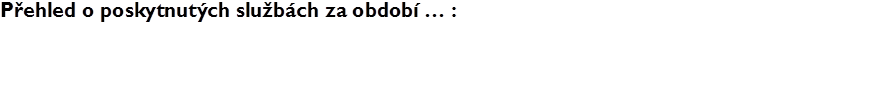 ...........................................................................................................................................................................................................................................................................................................................DodavatelDodavatelDodavatelObjednatel